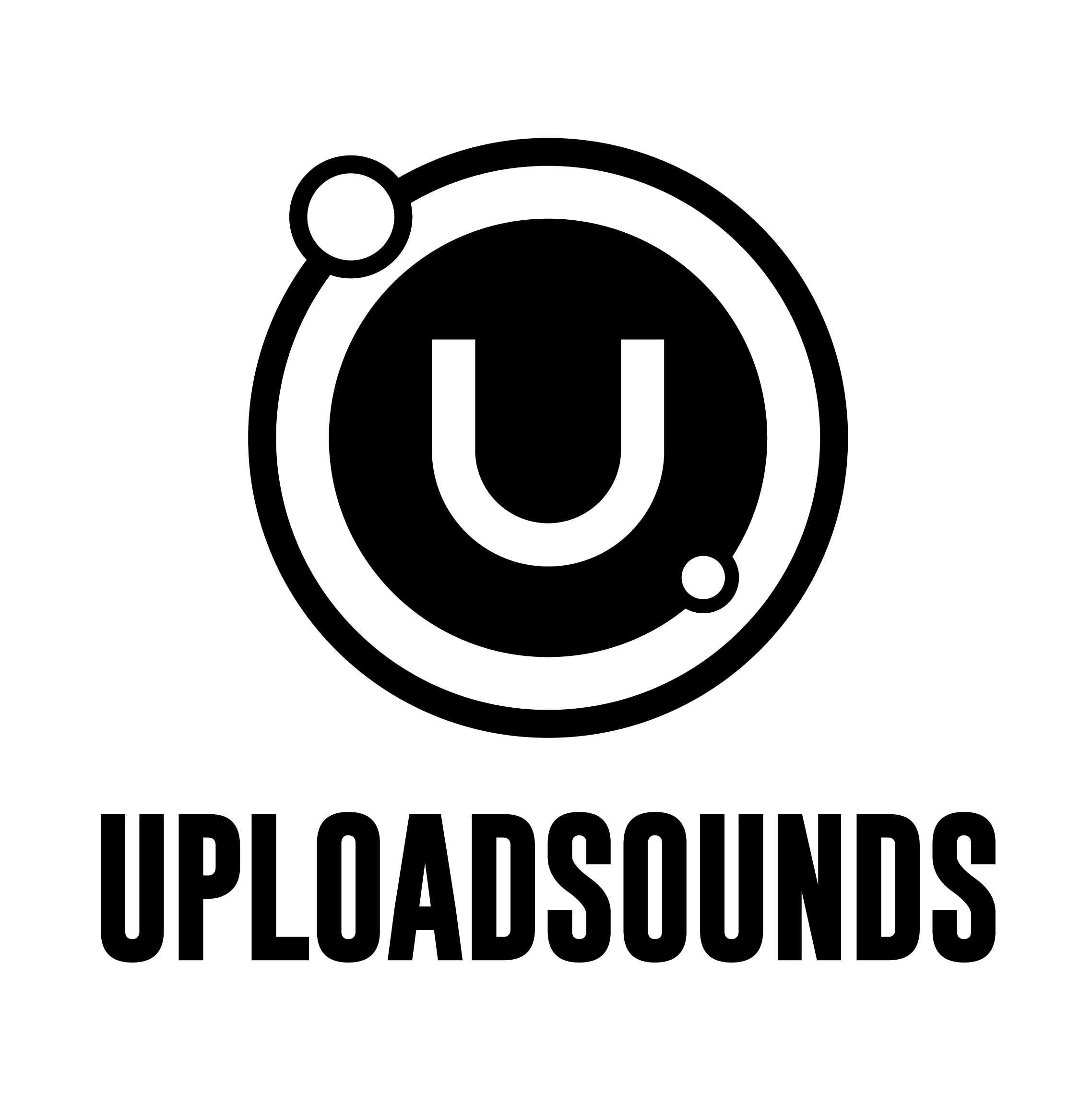 THINK SMALL E BRUNO BELISSIMO PER LE ULTIME DATE TIROLESI E ALTOATESINE DI UPLOAD ON TOUR VENERDÌ 6 E SABATO 7 DICEMBRE A INNSBRUCK E BOLZANODopo aver animato la scena musicale di Trentino, Alto Adige e Tirolo, l’Upload On Tour 2019 è in procinto di arrivare al traguardo. Non prima però di aver offerto a tutti gli appassionati ancora un paio di serate imperdibili: venerdì 6 dicembre Think Small si esibirà allo Spielraum für Alle di Innsbruck e sabato 7 dicembre al Museion di Bolzano sarà protagonista il dj e produttore italo-canadese Bruno Belissimo, oltre a tre band in rappresentanza delle tre province dell’Euregio.Arrivano le ultime date tirolesi e altoatesine di Upload On Tour 2019 che, dopo averci fatto ballare quasi tutti i weekend da settembre ad oggi, si avvia verso la conclusione. Non prima però di averci regalato due concerti davvero imperdibili, che come al solito daranno l’opportunità ad alcune delle realtà musicali under35 più interessanti di Trentino, Alto Adige e Land Tirolo di condividere il palco con headliner di rilievo nazionale ed internazionale, sempre nell’ottica di promuovere la crescita e lo sviluppo della scena musicale del territorio e di favorire la conoscenza e lo scambio reciproco tra musicisti. Il primo dei due appuntamenti di questo fine settimana si terrà venerdì 6 dicembre dalle 20.30 allo Spielraum für Alle di Innsbruck a entrata libera e avrà come protagonista il musicista viennese Think Small. Sabato 7 dicembre, invece, sul palco del Museion di Bolzano si esibirà Bruno Belissimo. Il biglietto di entrata al Museion, che aprirà i battenti alle 20.30, è acquistabile al costo di 5 euro.Think Small è lo pseudonimo del cantautore viennese Thomas Böck. Nella sua musica, si riconosce la grande venerazione per i modelli musicali degli anni '60, ma anche l'approccio creativo e sperimentale dei moderni artisti della scena cantautorale. Ma cosa aspettarsi dal concerto di Think Small? È come se Sean Connery e Steve McQueen si stringessero la mano, durante la performance di canzoni brevi, dove si raccontano storie che contengono molte piccole verità nascoste con grande cura. C'è una grande attenzione per i "piccoli spazi" sia nella composizione musicale sia nei testi, che risultano intimistici e tutti rispondenti al motto personale dell'artista: "Think Small!".Bruno Belissimo è un dj, produttore e polistrumentista italo-canadese. I suoi show sono energici e pulsanti e mettono in luce tutto il talento dell’artista, che si esibisce suonando il basso e controllando dal vivo sintetizzatori e visuals. La sua produzione musicale è caratterizzata da un suono decisamente unico, ma che non nasconde influenze dell’italo space disco e delle colonne sonore dei film horror/sci-fi di fine anni ‘70 e dell’inizio degli anni ’80, rielaborate però in uno stile contemporaneo e personale. Dopo l’esperienza con la band Low Frequency Club, nel 2015 Bruno Belissimo è il bassista di Colapesce durante il tour dell’album Egomostro (2015) e collabora con svariati artisti sia in studio che live. Nel 2016, esce il suo primo full-length intitolato semplicemente “Bruno Belissimo”. In questo periodo, un’intensa attività live lo porta a suonare in tantissimi concerti in Italia e all’estero. Nel 2017 pubblica il singolo “Handsome Music”, mentre il 2018 è l’anno di uscita del suo secondo album “Ghetto Falsetto”. Sempre nel 2018, firma la produzione del singolo di Francesca Michielin “Femme” (scritto con Calcutta). Il 25 gennaio 2019, infine, Bruno Belissimo pubblica un nuovo singolo “Blaze Theme”, realizzato in esclusiva per Blaze, canale TV in onda su Sky.Le performance di Think Small e Bruno Belissimo saranno, come sempre, aperte da tre band o solisti scelti tra le migliori realtà musicali dell’Euregio ed iscritti al contest di UploadSounds, in rappresentanza della scena musicale di Trentino, Alto Adige e Tirolo. Due serate da non perdere, a conferma dell’impegno di UploadSounds nell’opera di promozione dei giovani musicisti del territorio, in attesa dell’ultima data di Upload On Tour mercoledì 11 dicembre al Teatro Sanbapolis di Trento con rovere e Lemandorle, in collaborazione con Suoni Universitari. La grande finale di UploadSounds si terrà, invece, sabato 14 dicembre allo Smart Lab di Rovereto (TN) a partire dalle 14.00, dove si esibiranno i 12 finalisti del contest e saranno annunciati i vincitori, che apriranno il concerto serale dei Bud Spencer Blues Explosion.Ulteriori informazioni: http://www.uploadsounds.eu/